                                                    PRELIMINARY AGENDA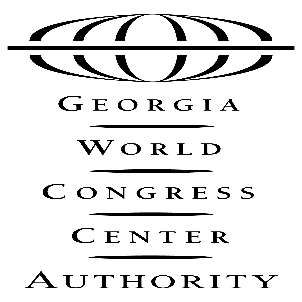 GWCCA PERSONNEL COMMITTEE MEETINGTuesday, July 30, 201911:00 AMAdministration Conference Room  I. 	Welcome  II. 	February 26, 2019, Meeting Minutes (ACTION ITEM) III. 	Fiscal Year-End Performance Update  IV. 	Authority BusinessExecutive Session – Organizational Performance (Action Item)                           V.      Adjourn285 ANDREW YOUNG INTERNATIONAL BOULEVARD, N.W.    ATLANTA, GA 30313.1591    404.223.4000    FAX   404.223.4011                                                              www.gwcc.com